MACPO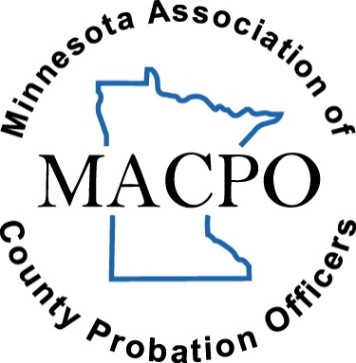 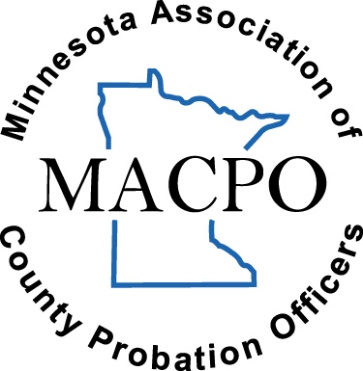 Academic Memorial Scholarship Application Form
ELIGIBILITY: Must be current MACPO member to apply for scholarship . . . open to current undergraduate & graduate students. APPLICATION PROCEDURE: (Fully) complete the form and email to Emily Ostlund:
emily.ostlund@goodhuecountymn.gov** Applicants can insert new rows to table(s) for additional space as needed. **PERSONAL DETAILS:PERSONAL DETAILS:PERSONAL DETAILS:Date (m/d/yr):      Date (m/d/yr):      Date (m/d/yr):      First Name:      Last Name:      Middle Initial:      Street Address:      Apartment/Unit #:      Apartment/Unit #:      City:      State:      State:      Zip Code:      Phone #:      Phone #:      Email Address:      Email Address:      Email Address:      EDUCATIONAL BACKGROUND(High School):EDUCATIONAL BACKGROUND(High School):EDUCATIONAL BACKGROUND(High School):INSTITUTIONGPAANTICIPATED GRADUATION DATEEDUCATIONAL BACKGROUND(College):EDUCATIONAL BACKGROUND(College):EDUCATIONAL BACKGROUND(College):EDUCATIONAL BACKGROUND(College):EDUCATIONAL BACKGROUND(College):EDUCATIONAL BACKGROUND(College):INSTITUTIONGPAMAJORMINORType of Student(ANTICIPATED) GRADUATION DATEUndergraduate Student  Graduate Student  Undergraduate Student  Graduate Student Undergraduate Student  Graduate Student PROFESSIONAL CERTIFICATIONS(if none, then please write “n/a”):PROFESSIONAL CERTIFICATIONS(if none, then please write “n/a”):PROFESSIONAL CERTIFICATIONS(if none, then please write “n/a”):TITLEDATE OBTAINEDWHERE OBTAINEDDESCRIBE YOUR INVOLVEMENT IN EXTRA-CURRICULAR ACTIVITIES IN HIGH SCHOOL AND COLLEGE(If none, then please write “n/a”:WORK EXPERIENCE (MOST RECENT FIRST)(if none, then please write “n/a”):WORK EXPERIENCE (MOST RECENT FIRST)(if none, then please write “n/a”):WORK EXPERIENCE (MOST RECENT FIRST)(if none, then please write “n/a”):WORK EXPERIENCE (MOST RECENT FIRST)(if none, then please write “n/a”):EMPLOYERDATES OF EMPLOYMENTPOSITION HELDREASON FOR LEAVING / STILL EMPLOYEDREFERENCES(Minimum of three references must be included):REFERENCES(Minimum of three references must be included):REFERENCES(Minimum of three references must be included):REFERENCES(Minimum of three references must be included):REFERENCES(Minimum of three references must be included):NAMEJOBRELATIONSHIPPHONE #EMAIL ADDRESSPLEASE ANSWER THE FOLLOWING QUESTIONS TO THE BEST OF YOUR ABILITYANY UNANSWERED QUESTIONS WILL RESULT IN AN INCOMPLETE APPLICATION:Explain the importance of the Criminal Justice/Corrections profession in today’s society?What is your career goal and why have you chosen this path?Have you been involved in any internships, associations, and/or volunteer work? If yes, please describe such involvement in detail.What is the significance of MACPO in the field of Corrections?Why are you a good candidate to receive this award?HOW WILL THIS SCHOLARSHIP HELP YOU?
IN 300 WORDS OR LESS:How will this scholarship assist you in preparation for your career?